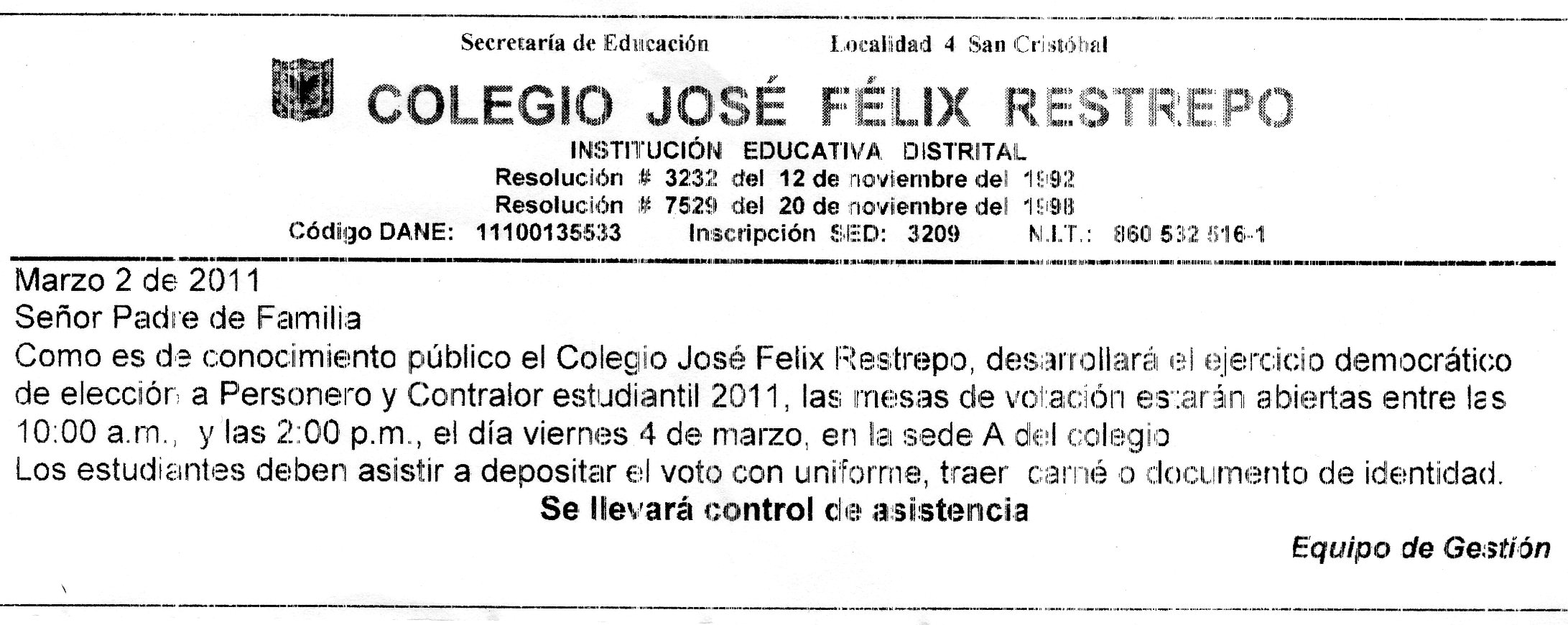 Bogotá 25 de Julio de 2014 A toda la comunidad educativa del Colegio José Félix Restrepo.Cordial SaludoPor medio de la presente se informa que el estudiante ____________________________del curso_______ por motivo de su vinculación voluntaria al proyecto coral de esta institución: “ARMONIZATE CANTANDO J.F.R.”, articulado con el proyecto: “Canta Bogotá Canta”, impulsados y avalados por: La secretaría de Educación de Bogotá; deberá asistir y cumplir con el siguiente cronograma:Agradecemos de antemano toda su colaboración para el mejoramiento del desarrollo artístico e integral de los estudiantes de la Institución. Atentamente:Yliana Mozos Campos                                           Patricia López Salazar                             Doris Ana Cortes de Diaz                                                                            Rectora                                                                Coordinadora                                           Coordinadora sede B                                                 Alfonso González Cruz                                                               Docente de MúsicaYo_________________________________________________________________________________ autorizo al estudiante____________________________________ _________para que asista a estos ensayos y presentaciones.Firma:C.C.Tel:SEGUNDO GRAN CONCIERTO CANTA BOGOTÁ CANTA. TEATRO MAYOR JULIO MARIO SANTO DOMINGOSEGUNDO GRAN CONCIERTO CANTA BOGOTÁ CANTA. TEATRO MAYOR JULIO MARIO SANTO DOMINGOSEGUNDO GRAN CONCIERTO CANTA BOGOTÁ CANTA. TEATRO MAYOR JULIO MARIO SANTO DOMINGOSEGUNDO GRAN CONCIERTO CANTA BOGOTÁ CANTA. TEATRO MAYOR JULIO MARIO SANTO DOMINGOSEGUNDO GRAN CONCIERTO CANTA BOGOTÁ CANTA. TEATRO MAYOR JULIO MARIO SANTO DOMINGOCRONOGRAMA DE ACTIVIDADES Y ENSAYOS  JULIO Y AGOSTO 2014CRONOGRAMA DE ACTIVIDADES Y ENSAYOS  JULIO Y AGOSTO 2014CRONOGRAMA DE ACTIVIDADES Y ENSAYOS  JULIO Y AGOSTO 2014CRONOGRAMA DE ACTIVIDADES Y ENSAYOS  JULIO Y AGOSTO 2014CRONOGRAMA DE ACTIVIDADES Y ENSAYOS  JULIO Y AGOSTO 2014COLEGIO JOSE FELIX RESTREPO. GRUPO C. DIRECTOR CORAL ALFONSO GONZALES CRUZCOLEGIO JOSE FELIX RESTREPO. GRUPO C. DIRECTOR CORAL ALFONSO GONZALES CRUZCOLEGIO JOSE FELIX RESTREPO. GRUPO C. DIRECTOR CORAL ALFONSO GONZALES CRUZCOLEGIO JOSE FELIX RESTREPO. GRUPO C. DIRECTOR CORAL ALFONSO GONZALES CRUZCOLEGIO JOSE FELIX RESTREPO. GRUPO C. DIRECTOR CORAL ALFONSO GONZALES CRUZFECHAACTIVIDADESCENARIOHORARIOOBSERVACIONES24/07/2014Visita Ensayo Taller en Colegio a cargo de Profesional Canta Bogotá CantaColegio José Félix Restrepo12:30 am a   2:00 pm                  Para este ensayo es necesario que los Coristas y el Docente tengan preparado:                                                                      Letra aprendida de memoria What a wonderful world.                                                                                           Letra aprendida de memoria Amadores del Universo.                                                                                   Galop: Desde el Compás 82 al 16530/07/2014Ensayo LocalColegio La Merced. Cll 13 # 42 A- 518:00 am a 12:00 mDirectores y Coro deben tener todo el repertorio aprendido y con textos de memoria.                                                                             Es necesario para este ensayo llevar la lista Final de la selección de Coristas junto con documento de Identidad, acompañante y documento que estarán en el Teatro Mayor.04/08/2014Ensayo Pre-GeneralCompensar Av 68. Sala Brahms6:30 am. Bus recoge al Coro Escolar.                                                 7:45 am. Inicio del Ensayo.                                12:00 pm Finalización Ensayo                                      12: 10 pm Regreso a Colegio16/08/2014Ensayo GeneralHotel AR. Carrera 60 # 22-996:15 am. Bus recoge al Coro Escolar.                                                    7:45 am. Inicio del Ensayo.                                5:00 pm Finalización Ensayo                                    5: 10 pm Regreso a Colegio21/08/2014Ensayo GeneralHotel AR. Carrera 60 # 22-996:15 am. Bus recoge al Coro Escolar.                                                   7:45 am. Inicio del Ensayo.                                5:00 pm Finalización Ensayo                            5: 10 pm Regreso a Colegio24/08/2014Gran ConciertoTeatro Mayor Julio Mario Santo Domingo. Av. Cll 170 NO. 67-516:15 am. Bus recoge al Coro Escolar.                                                     7:45 am. Inicio del Ensayo.                                5:00 pm Finalización Ensayo                            5: 10 pm Regreso a Colegio